DEPARTEMENT DE L’OISEPARC EOLIEN DECATILLON-FUMECHONENQUETE  PUBLIQUE ICPE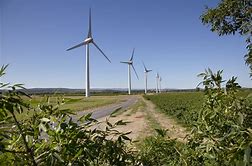 DEMANDE D’AUTORISATION ENVIRONNEMENTALE UNIQUECOMMUNES DE :BRUNVILLERS-LA-MOTTE ; FOURNIVAL ; GANNES, LE MESNIL-SUR-BULLES ; LE PLESSIER-SUR-BULLES ; LE PLESSIER-SUR-SAINT-JUST ; NOURARD-LE-FRANC ; PLAINVAL ;QUIMQUEMPOIX ; RAVENEL ; SAINS-MORINVILLERS ; SAINT-JUST-EN-CHAUSSEE ; SAINT-REMY-EN-L’EAU ; VALESCOIRT ; WAVIGNIES ; ANSAUVILLERS ; BONVILLERS ; BUCAMPS ; CAMPREMY ; CHEPOIX ; LA HERELLE ; LE QUESNEL-AUBRY ; MORY-MONTREUX ; SAINT-ANDRE-FARIVILLERS ; THIEUX  ANNEXES AU RAPPORT D’ENQUETE TOME N°5/5ENQUÊTE PUBLIQUE du lundi 03 février 2020 au mardi 03 mars 20